           Приложениек постановлению администрацииНаходкинского городского округаС Х Е М А   № 273Размещения нестационарного торгового объекта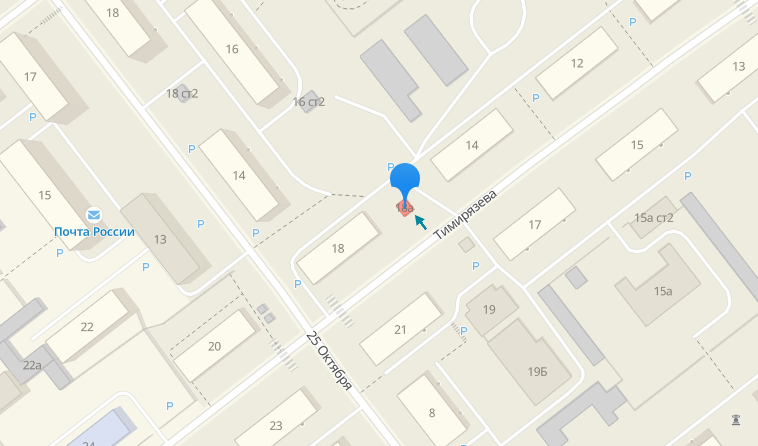 Вид нестационарного торгового объектаСпециализацияМестоположение объектаПлощадь объекта / площадь земельного участка, кв.мКоординаты земельного участка, МСКПавильонПродовольственные товарыМестоположение: ул. Тимирязева, 1636X1 322718.58        Y1 2229260.36X2 322713.74        Y2 2229264.05X3 322717.38        Y3 2229268.86X4 322722.26        Y4 2229265.24